The City School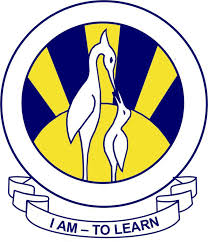 North Nazimabad Boys CampusQuestion Bank of Computer Science                                                                             Level = 9                                         Teacher: Shumaila Ali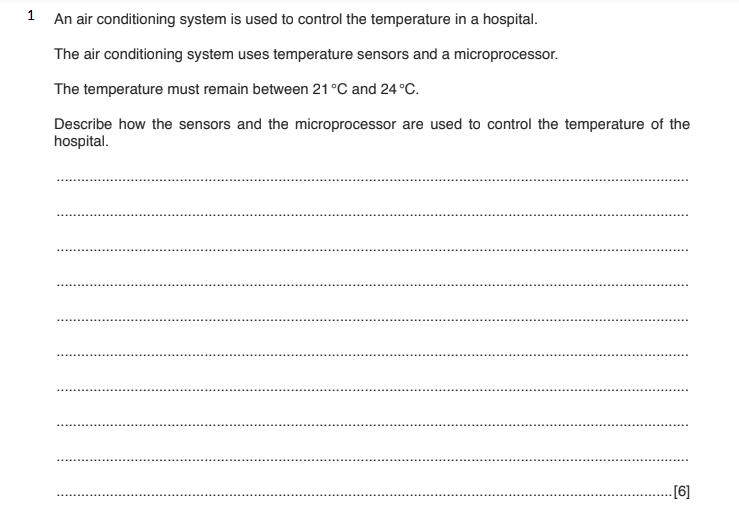 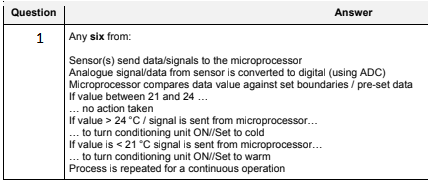 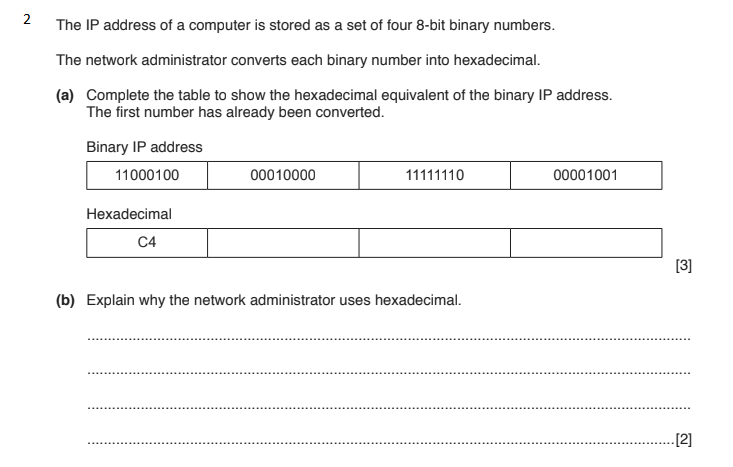 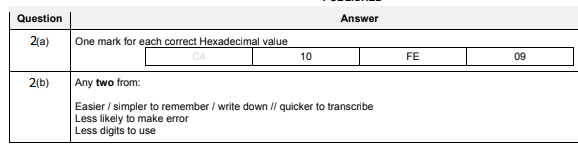 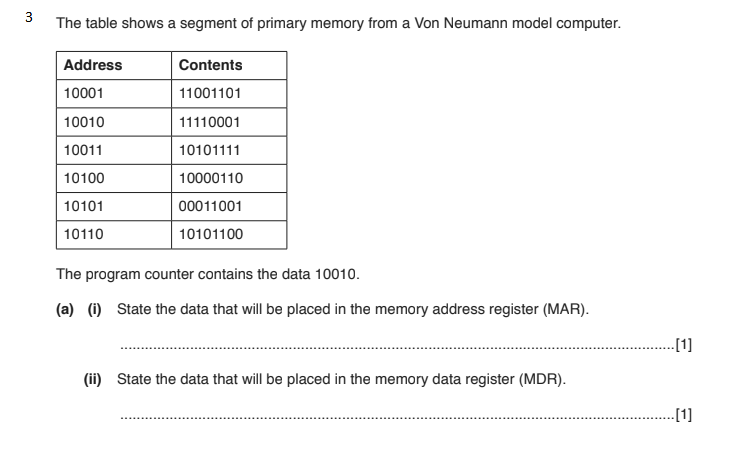 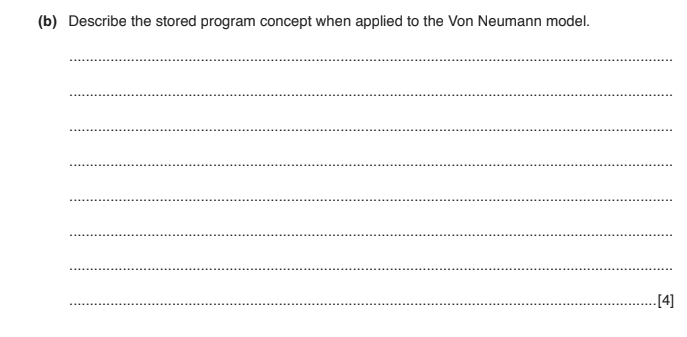 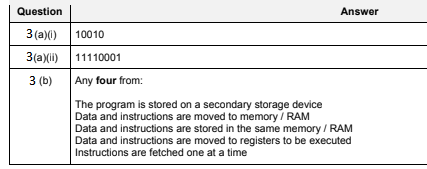 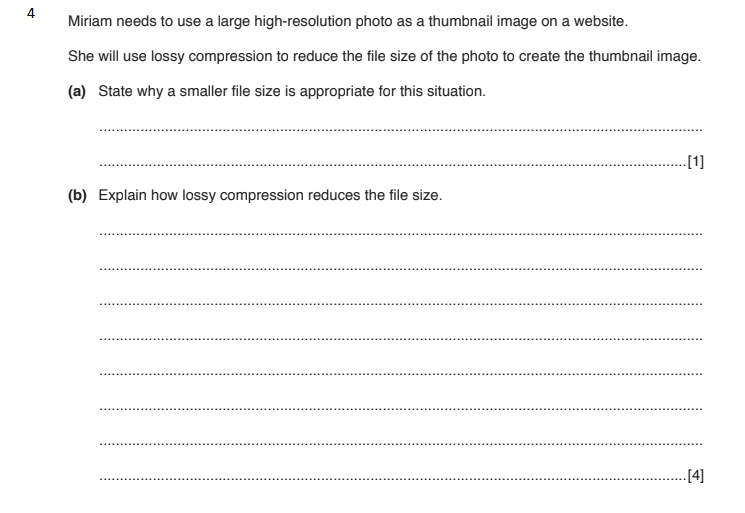 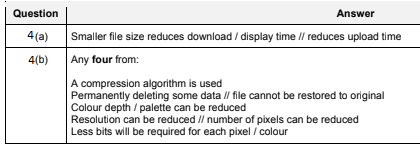 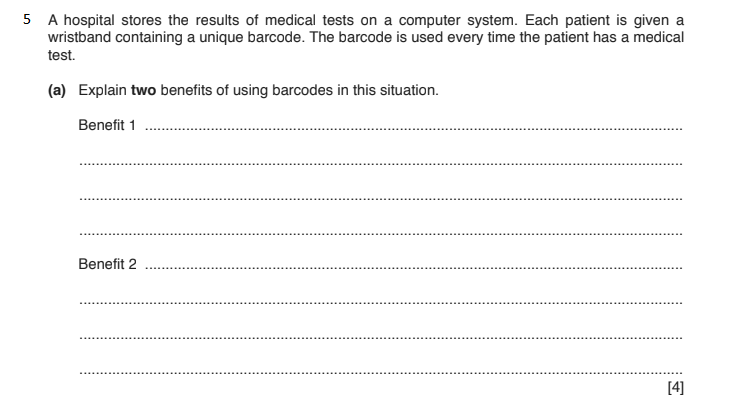 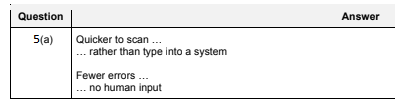 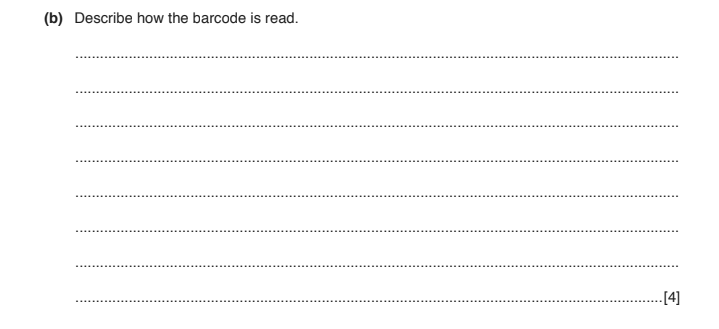 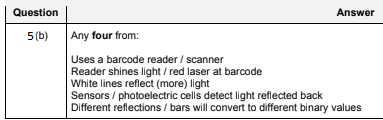 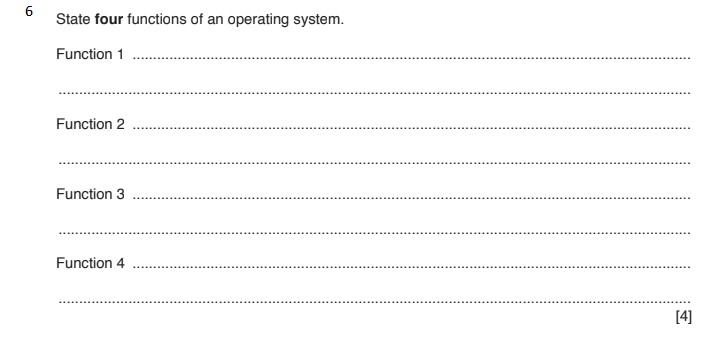 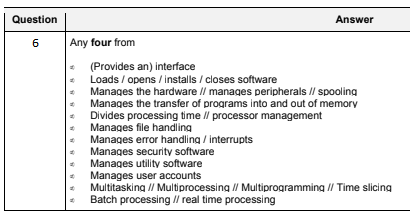 May / June 2018 (2210/11)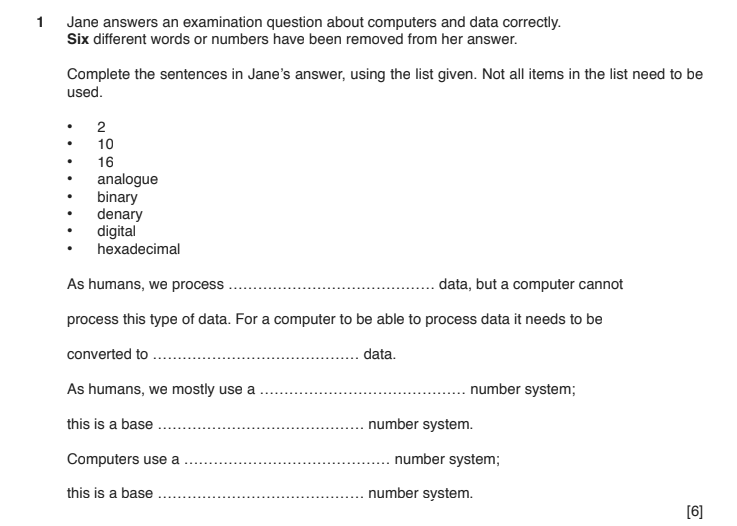 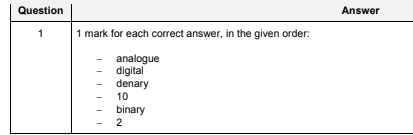 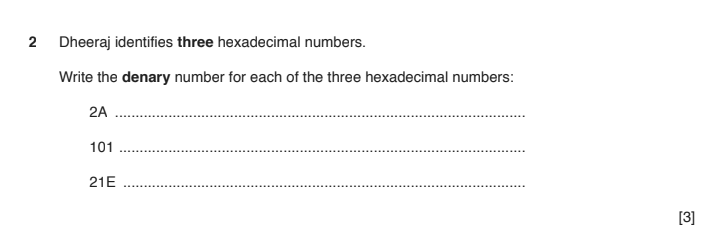 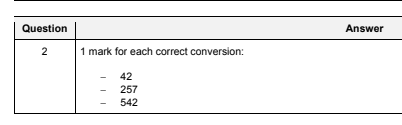 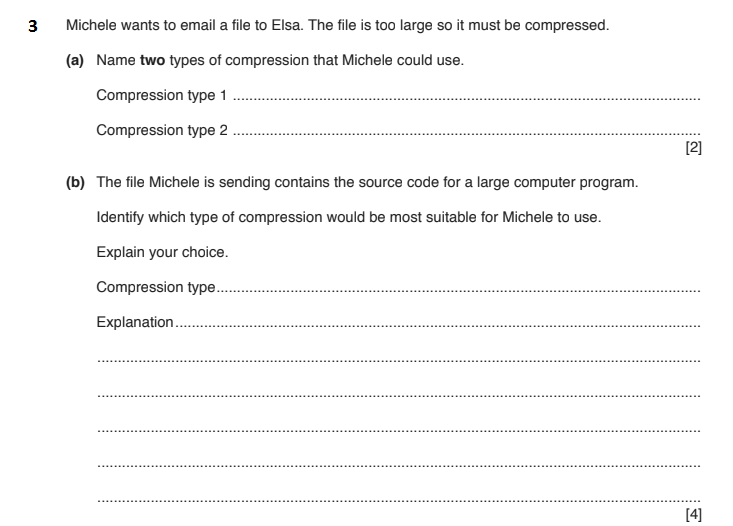 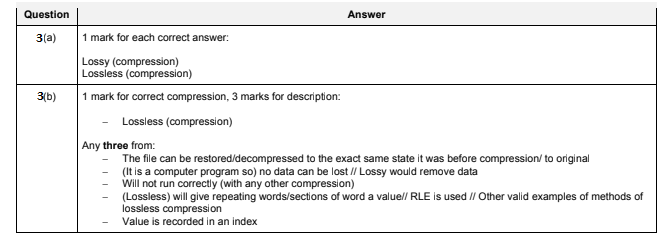 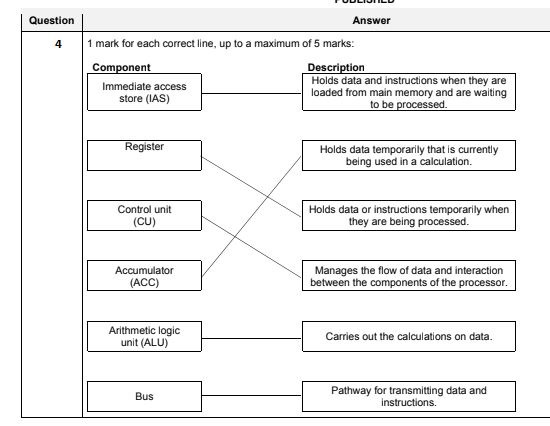 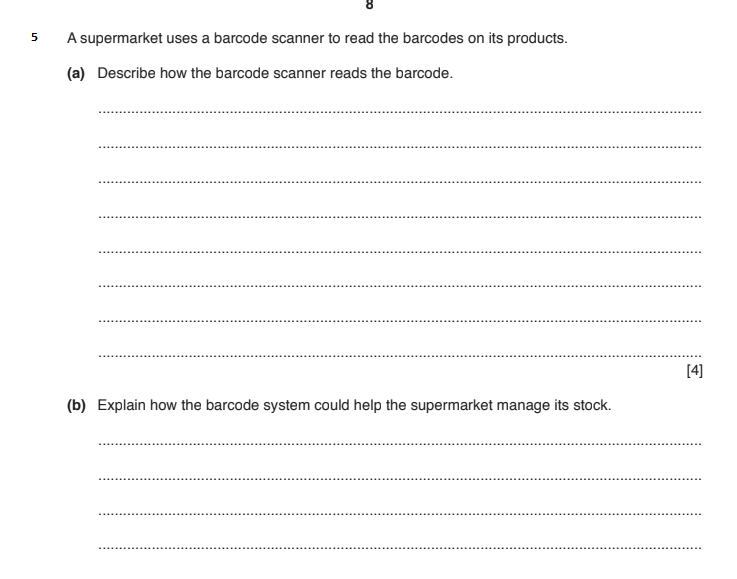 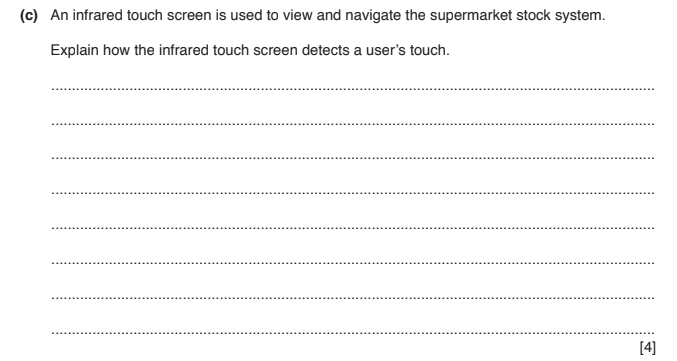 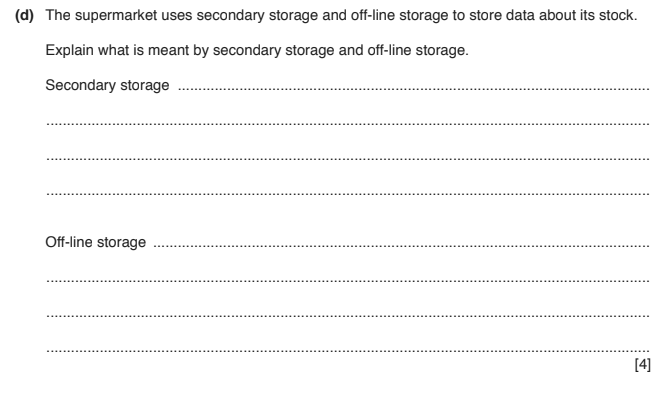 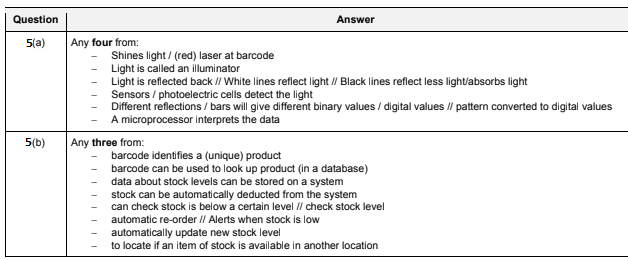 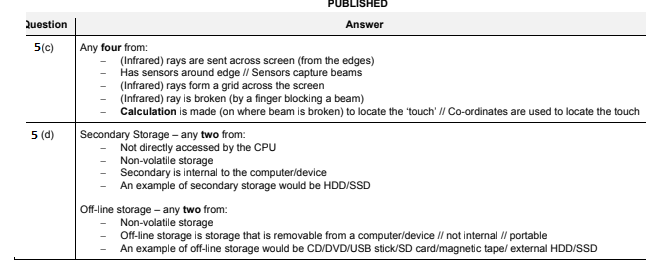 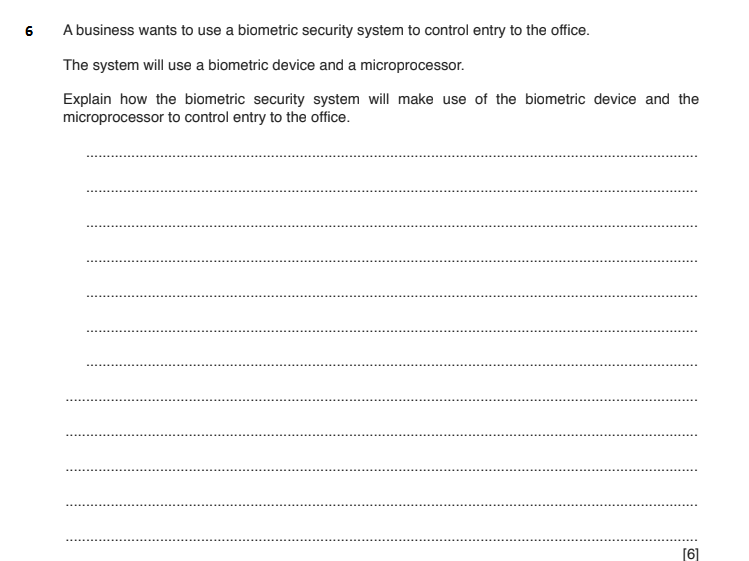 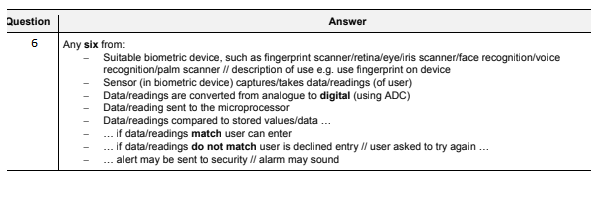 May /June 2018 (2210/12)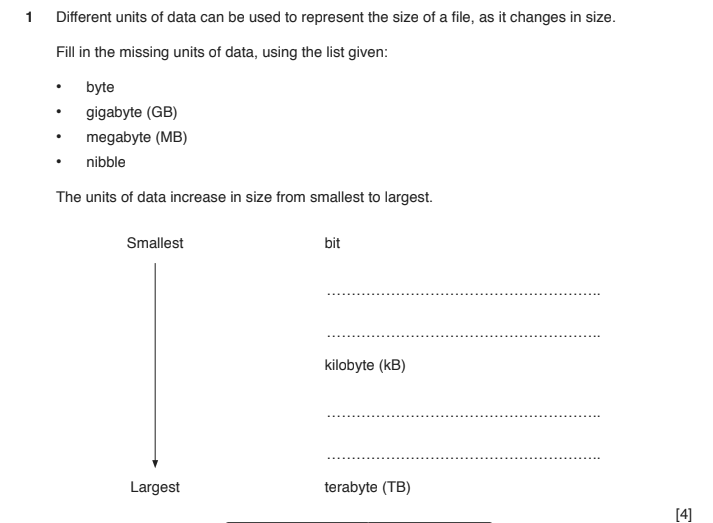 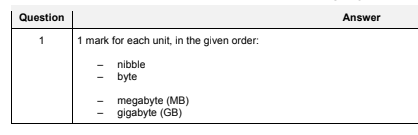 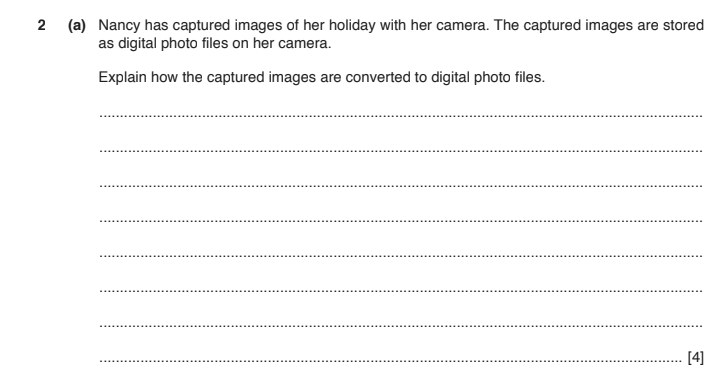 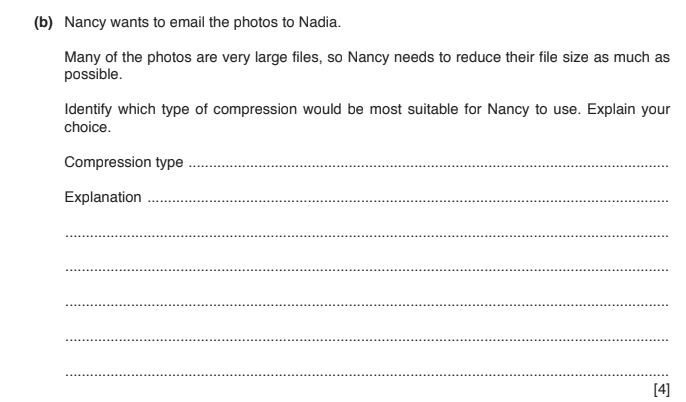 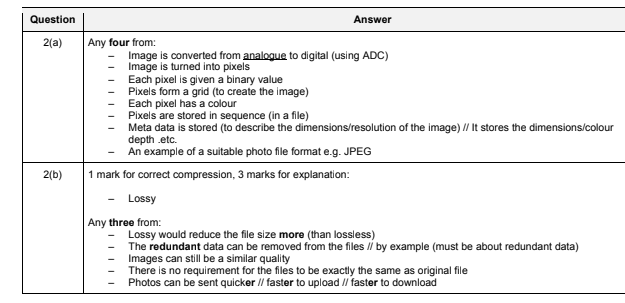 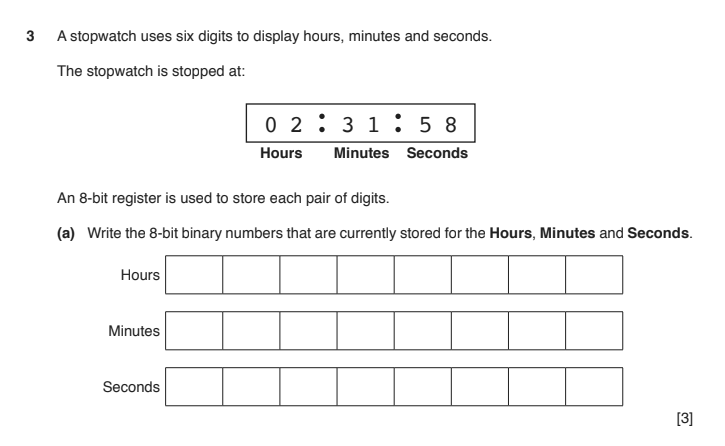 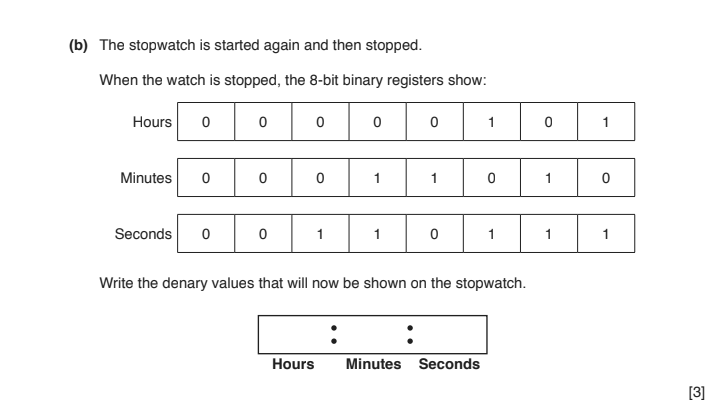 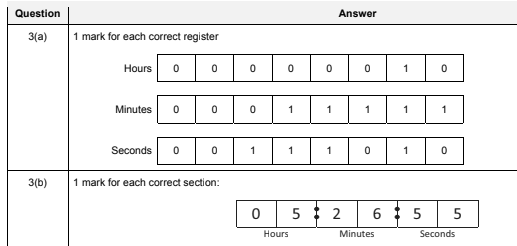 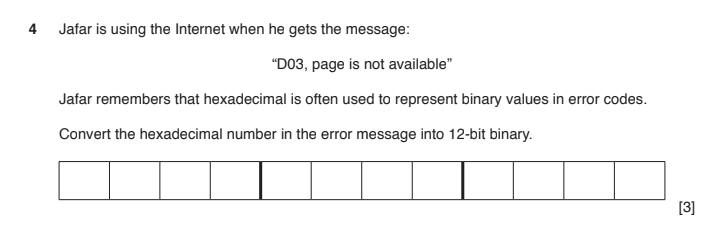 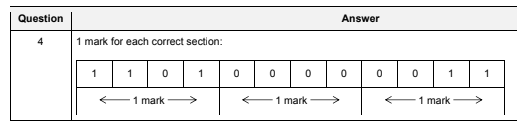 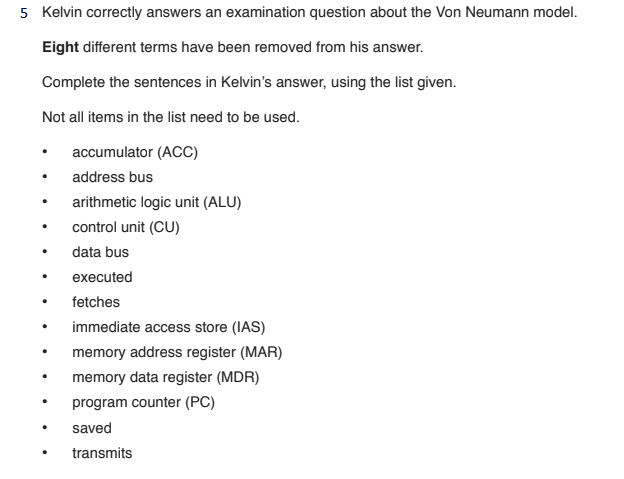 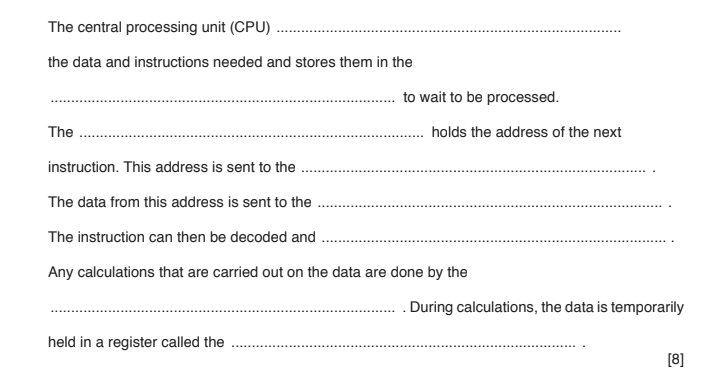 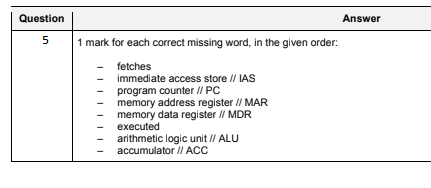 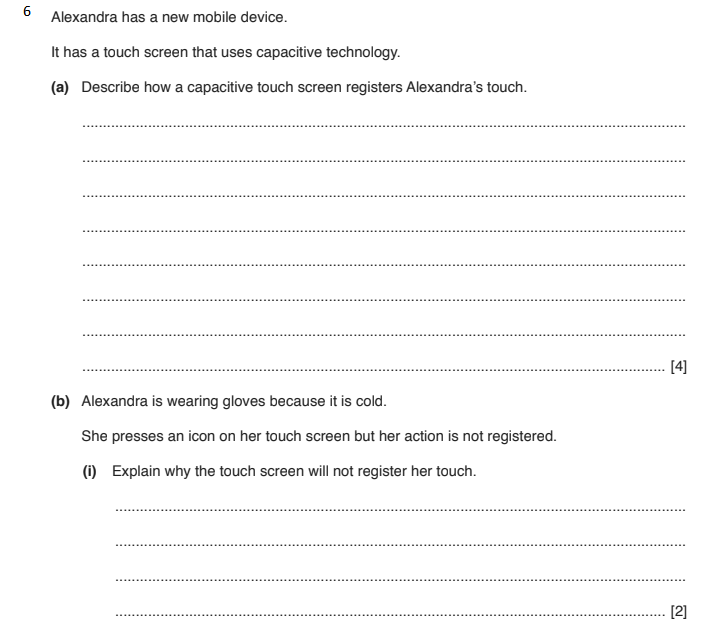 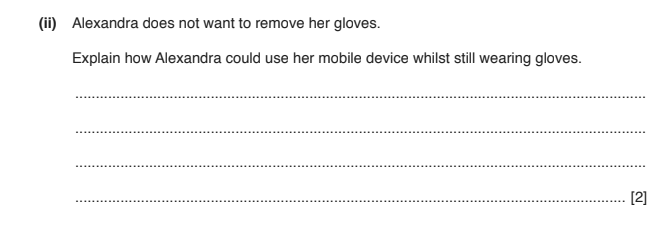 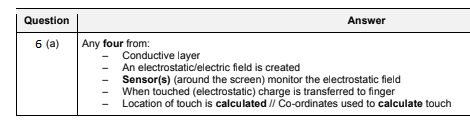 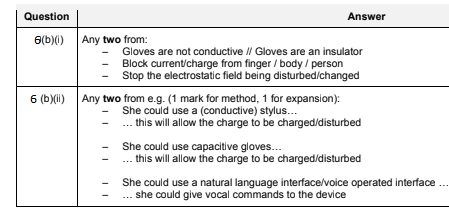 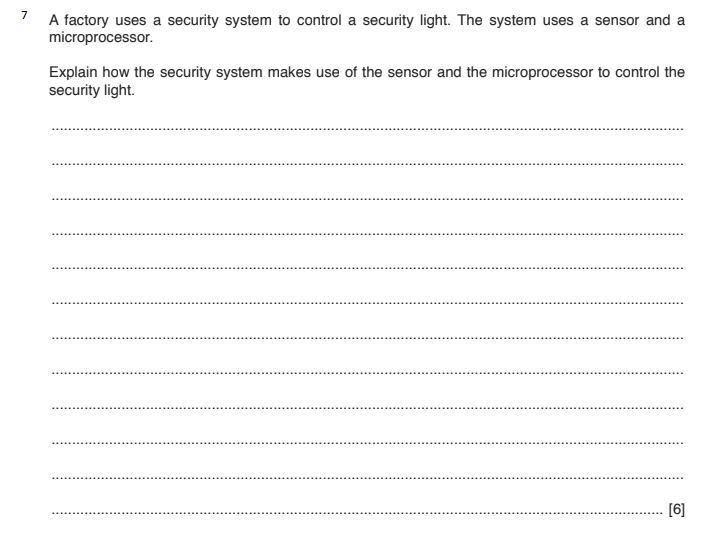 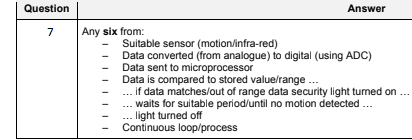 